POTSDAM CONFERENCE – ACTIVITY – SOURCES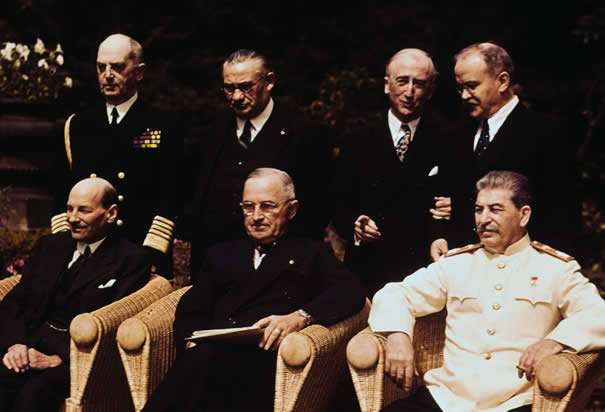 Plans for Postwar EuropeThe Potsdam Conference produced a set of agreements on the nature of the postwar world. As you read through the following document, complete the worksheet below, indicating what specifically was agreed upon at Potsdam. To identify the locations mentioned in the document, see the interactive map, located athttp://www.teachingamericanhistory.org/neh/interactives/coldwareuropemap/.Excerpts from the Yalta Conference can be found on the following link:http://avalon.law.yale.edu/20th_century/decade17.aspFor background on this conference, click on location #2 on the interactive map.Instructions:In groups of 3 (maximum), read the following set of sources.Once you and your group finished reading the sources below, your group must complete the table found on the file titled “POTSDAM CONFERENCE – ACTIVITY.docx”II. THE PRINCIPLES TO GOVERN THE TREATMENT OF GERMANY IN THE INITIAL CONTROL PERIODA. POLITICAL PRINCIPLES.1. In accordance with the Agreement on Control Machinery in Germany, supreme authority in Germany is exercised, on instructions from their respective Governments, by the Commanders-in-Chief of the armed forces of the United States of America, the United Kingdom, the Union of Soviet Socialist Republics, and the French Republic, each in his own zone of occupation, and also jointly, in matters affecting Germany as a whole, in their capacity as members of the Control Council.2. So far as is practicable, there shall be uniformity of treatment of the German population throughout Germany.3. The purposes of the occupation of Germany by which the Control Council shall be guided are:(i) The complete disarmament and demilitarization of Germany and the elimination or control of all German industry that could be used for military production. To these ends:(a) All German land, naval and air forces, the SS, SA, SD, and Gestapo, with all their organizations, staffs and institutions, including the General Staff, the Officers' Corps, Reserve Corps, military schools, war veterans' organizations and all other military and semi-military organizations [in other words, all groups with any connection to the German military], together with all clubs and associations which serve to keep alive the military tradition in Germany, shall be completely and finally abolished in such manner as permanently to prevent the revival or reorganization of German militarism and Nazism;(b) All arms, ammunition and implements of war and all specialized facilities for their production shall be held at the disposal of the Allies or destroyed. The maintenance and production of all aircraft and all arms, ammunition and implements of war shall be prevented.(ii) To convince the German people that they have suffered a total military defeat and that they cannot escape responsibility for what they have brought upon themselves, since their own ruthless warfare and the fanatical Nazi resistance have destroyed German economy and made chaos and suffering inevitable.(iii) To destroy the National Socialist [Nazi] Party and its affiliated and supervised organizations, to dissolve all Nazi institutions, to ensure that they are not revived in any form, and to prevent all Nazi and militarist activity or propaganda.(iv) To prepare for the eventual reconstruction of German political life on a democratic basis and for eventual peaceful cooperation in international life by Germany....9. The administration in Germany should be directed towards the decentralization of the political structure and the development of local responsibility. To this end:(i) local self-government shall be restored throughout Germany on democratic principles and in particular through elective councils as rapidly as is consistent with military security and the purposes of military occupation;(ii) all democratic political parties with rights of assembly and of public discussion shall be allowed and encouraged throughout Germany;(iii) representative and elective principles shall be introduced into regional, provincial and state administration as rapidly as may be justified by the successful application of these principles in local self-government;(iv) for the time being, no central German Government shall be established. Notwithstanding this, however, certain essential central German administrative departments, headed by State Secretaries, shall be established, particularly in the fields of finance, transport, communications, foreign trade and industry. Such departments will act under the direction of the Control Council.10. Subject to the necessity for maintaining military security, freedom of speech, press and religion shall be permitted, and religious institutions shall be respected. Subject likewise to the maintenance of military security, the formation of free trade unions shall be permitted....III. REPARATIONS FROM GERMANY1. Reparation claims of the U.S.S.R. shall be met by removals from the zone of Germany occupied by the U.S.S.R., and from appropriate German external assets.2. The U.S.S.R. undertakes to settle the reparation claims of Poland from its own share of reparations.3. The reparation claims of the United States, the United Kingdom and other countries entitled to reparations shall be met from the Western Zones and from appropriate German external assets.4. In addition to the reparations to be taken by the U.S.S.R. from its own zone of occupation, the U.S.S.R. shall receive additionally from the Western Zones:(a) 15 per cent of such usable and complete industrial capital equipment, in the first place from the metallurgical, chemical and machine manufacturing industries as is unnecessary for the German peace economy and should be removed from the Western Zones of Germany, in exchange for an equivalent value of food, coal, potash, zinc, timber, clay products, petroleum products, and such other commodities as may be agreed upon.(b) 10 per cent of such industrial capital equipment as is unnecessary for the German peace economy and should be removed from the Western Zones, to be transferred to the Soviet Government on reparations account without payment or exchange of any kind in return.Removals of equipment as provided in (a) and (b) above shall be made simultaneously.5. The amount of equipment to be removed from the Western Zones on account of reparations must be determined within six months from now at the latest.6. Removals of industrial capital equipment shall begin as soon as possible and shall be completed within two years from the determination specified in paragraph 5. The delivery of products covered by 4 (a) above shall begin as soon as possible and shall be made by the U.S.S.R. in agreed installments within five years of the date hereof. The determination of the amount and character of the industrial capital equipment unnecessary for the German peace economy and therefore available for reparation shall be made by the Control Council under policies fixed by the Allied Commission on Reparations, with the participation of France, subject to the final approval of the Zone Commander in the Zone from which the equipment is to be removed.7. Prior to the fixing of the total amount of equipment subject to removal, advance deliveries shall be made in respect to such equipment as will be determined to be eligible for delivery in accordance with the procedure set forth in the last sentence of paragraph 6.8. The Soviet Government renounces all claims in respect of reparations to shares of German enterprises which are located in the Western Zones of Germany as well as to German foreign assets in all countries except those specified in paragraph 9 below.9. The Governments of the U. K. and U. S. A. renounce all claims in respect of reparations to shares of German enterprises which are located in the Eastern Zone of occupation in Germany, as well as to German foreign assets in Bulgaria, Finland, Hungary, Rumania and Eastern Austria....[....]VIII. POLANDA. DECLARATION[Note: For background on the Polish situation, click on the box labeled “1” on the interactive map.]We have taken note with pleasure of the agreement reached among representative Poles from Poland and abroad which has made possible the formation, in accordance with the decisions reached at the Crimea [Yalta] Conference, of a Polish Provisional Government of National Unity recognized by the Three Powers. The establishment by the British and United States Governments of diplomatic relations with the Polish Provisional Government of National Unity has resulted in the withdrawal of their recognition from the former Polish Government in London, which no longer exists....The Three Powers note that the Polish Provisional Government of National Unity, in accordance with the decisions of the Crimea Conference, has agreed to the holding of free and unfettered elections as soon as possible on the basis of universal suffrage and secret ballot in which all democratic and anti- Nazi parties shall have the right to take part and to put forward candidates, and that representatives of the Allied press shall enjoy full freedom to report to the world upon developments in Poland before and during the elections.B. WESTERN FRONTIER OF POLANDIn conformity with the agreement on Poland reached at the Crimea [Yalta] Conference the three Heads of Government have sought the opinion of the Polish Provisional Government of National Unity in regard to the accession of territory in the north and west which Poland should receive. The President of the National Council of Poland and members of the Polish Provisional Government of National Unity have been received at the Conference and have fully presented their views....The three Heads of Government agree that, pending the final determination of Poland's western frontier, the former German territories east of a line running from the Baltic Sea immediately west of Swinemunde [a city on the Baltic Sea], and thence along the Oder River to the confluence of the western Neisse River and along the Western Neisse to the Czechoslovak frontier...including the area of the former free city of Danzig, shall be under the administration of the Polish State and for such purposes should not be considered as part of the Soviet zone of occupation in Germany. [The border described here is the border between East Germany and Poland shown on the interactive map; it remains the border between Germany and Poland to this day.][....]